План работ по содержанию общего имущества МКД на 2014 - 2017 годд. № 65  корпус 1   ул.  Советская 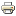 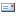 